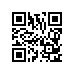 О допуске к государственной итоговой аттестации студентов образовательной программы «Юриспруденция: гражданское и предпринимательское право» факультета права НИУ ВШЭПРИКАЗЫВАЮ:Допустить к государственной итоговой аттестации студентов 5 курса образовательной программы бакалавриата «Юриспруденция: гражданское и предпринимательское право», направления подготовки 40.03.01 Юриспруденция, факультета права, очно-заочной формы обучения, в связи с завершением освоения образовательной программы в полном объеме, согласно списку (приложение).Первый заместитель деканафакультета права                                                                               В.В. Старженецкий